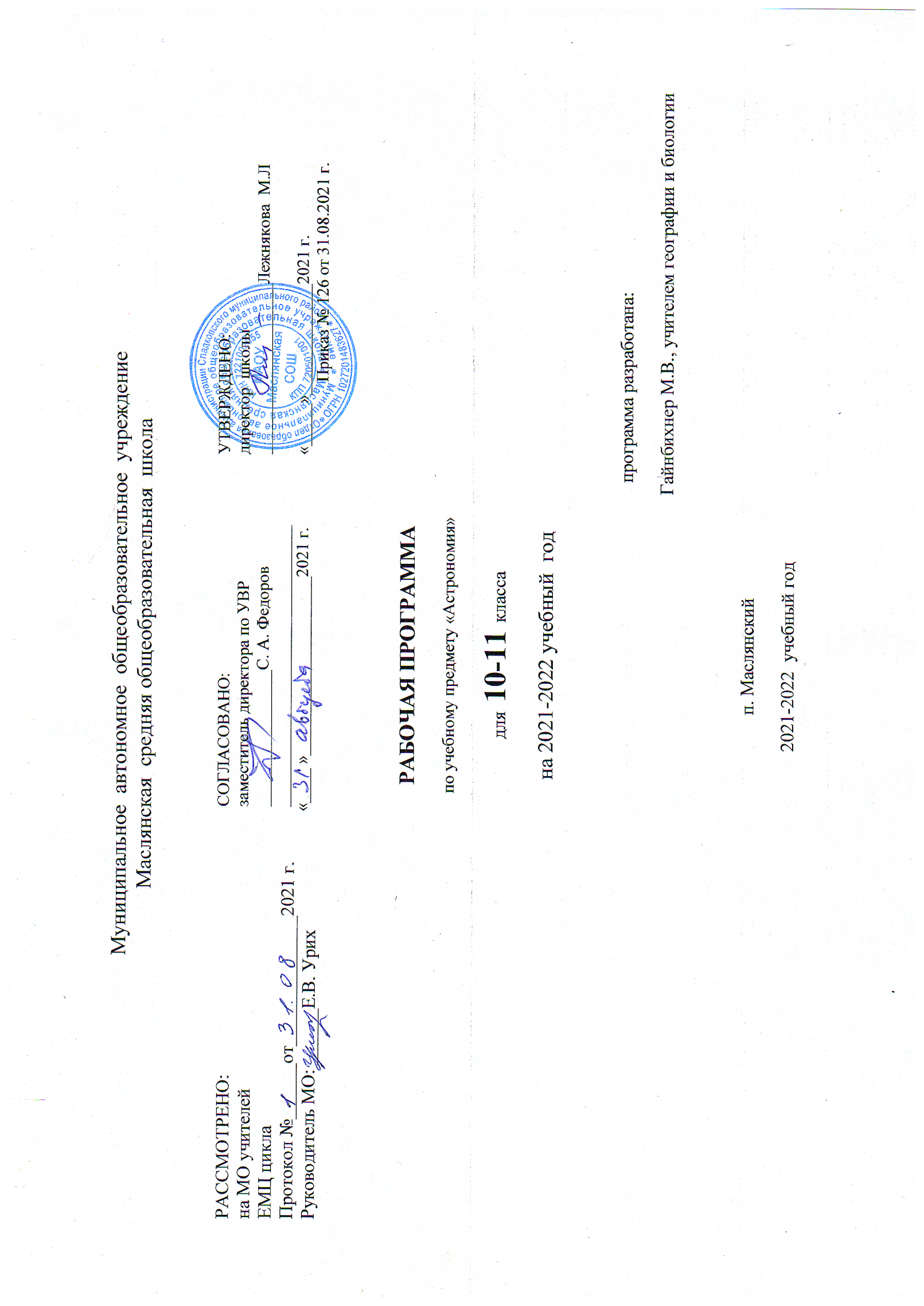 Раздел IПЛАНИРУЕМЫЕ РЕЗУЛЬТАТЫ ОСВОЕНИЯ УЧЕБНОГО ПРЕДМЕТА ПО ИТОГАМ ОБУЧЕНИЯ В 10(11)  КЛАССАХПолучить представления о структуре и масштабах Вселенной и месте человека в ней. Узнать о средствах, которые используют астрономы, чтобы заглянуть в самые удалённые уголки Вселенной и не только увидеть небесные тела в недоступных с Земли диапазонах длин волн электромагнитного излучения, но и узнать о новых каналах получения информации о небесных телах с помощью нейтринных и гравитационно-волновых телескопов.Узнать о наблюдаемом сложном движении планет, Луны и Солнца, их интерпретации. Какую роль играли наблюдения затмений Луны и Солнца в жизни общества и история их научного объяснения. Как на основе астрономических явлений люди научились измерять время и вести календарь.Узнать, как благодаря развитию астрономии люди перешли от представления геоцентрической системы мира к революционным представлениям гелиоцентрической системы мира. Как на основе последней были открыты законы, управляющие движением планет, и позднее, закон всемирного тяготения.На примере использования закона всемирного тяготения получить представления о космических скоростях, на основе которых рассчитываются траектории полётов космических аппаратов к планетам. Узнать, как проявляет себя всемирное тяготение на явлениях в системе Земля—Луна, и эволюцию этой системы в будущем.Узнать о современном представлении, о строении Солнечной системы, о строении Земли как планеты и природе парникового эффекта, о свойствах планет земной группы и планет-гигантов и об исследованиях астероидов, комет, метеоритов и нового класса небесных тел карликовых планет.Получить представление о методах астрофизических исследований и законах физики, которые используются для изучения физически свойств небесных тел.Узнать природу Солнца и его активности, как солнечная активность влияет на климат и биосферу Земли, как на основе законов физики можно рассчитать внутреннее строение Солнца и как наблюдения за потоками нейтрино от Солнца помогли заглянуть в центр Солнца и узнать о термоядерном источнике энергии.Узнать, как определяют основные характеристики звёзд и их взаимосвязь между собой, о внутреннем строении звёзд и источниках их энергии; о необычности свойств звёзд белых карликов, нейтронных звёзд и чёрных дыр. Узнать, как рождаются, живут и умирают звёзды.Узнать, как по наблюдениям пульсирующих звёзд цефеид определять расстояния до других галактик, как астрономы по наблюдениям двойных и кратных звёзд определяют их массы.Получить представления о взрывах новых и сверхновых звёзд и узнать, как в звёздах образуются тяжёлые химические элементы.Узнать, как устроена наша Галактика — Млечный Путь, как распределены в ней рассеянные и шаровые звёздные скопления, и облака межзвёздного газа и пыли. Как с помощью наблюдений в инфракрасных лучах удалось проникнуть через толщу межзвёздного газа и пыли в центр Галактики, увидеть движение звёзд в нём вокруг сверхмассивной чёрной дыры.Получить представление о различных типах галактик, узнать о проявлениях активности галактик и квазаров, распределении галактик в пространстве и формировании скоплений и ячеистой структуры их распределения.Узнать о строении и эволюции уникального объекта Вселенной в целом. Проследить за развитием представлений о конечности и бесконечности Вселенной, о фундаментальных парадоксах, связанных  ними.Понять, как из наблюдаемого красного смещения в спектрах далёких галактик пришли к выводу о нестационарности, расширении Вселенной, и, что в прошлом она была не только плотной, но и горячей и, что наблюдаемое реликтовое излучение подтверждает этот важный вывод современной космологии.Узнать, как открыли ускоренное расширение Вселенной и его связью с тёмной энергией и всемирной силой отталкивания, противостоящей всемирной силе тяготения.Узнать об открытии экзопланет — планет около других звёзд и современном состоянии проблемы поиска внеземных цивилизаций и связи с ними.Научиться проводить простейшие астрономические наблюдения, ориентироваться среди ярких звёзд и созвездий, измерять высоты звёзд и Солнца, определять астрономическими методами время, широту и долготу места наблюдений, измерять диаметр Солнца и измерять солнечную активность и её зависимость от времени.Раздел II СОДЕРЖАНИЕ ПРОГРАММЫВведение в астрономию (1 ч)Строение и масштабы Вселенной, и современные наблюдения: Какие тела заполняют Вселенную. Каковы их характерные размеры и расстояния между ними. Какие физические условия встречаются в них. Вселенная расширяется. Где и как работают самые крупные оптические телескопы. Как астрономы исследуют гамма-излучение Вселенной. Что увидели гравитационно-волновые и нейтринные телескопы.Астрометрия (5 ч)Звёздное небо и видимое движение небесных светил: Какие звёзды входят в созвездия Ориона и Лебедя. Солнце движется по эклиптике. Планеты совершают петлеобразное движение. Небесные координаты. Что такое небесный экватор и небесный меридиан. Как строят экваториальную систему небесных координат. Как строят горизонтальную систему небесных координат.Видимое движение планет и Солнца: Петлеобразное движение планет, попятное и прямое движение планет. Эклиптика, зодиакальные созвездия. Неравномерное движение Солнца по эклиптике.Движение Луны и затмения: Фазы Луны и синодический месяц, условия наступления солнечного и лунного затмений. Почему происходят солнечные затмения. Сарос и предсказания затмений.Время и календарь: Звёздное и солнечное время, звёздный и тропический год. Устройство лунного и солнечного календаря, проблемы их согласования Юлианский и григорианский календари.Небесная механика (3 ч)Гелиоцентрическая система мира: Представления о строении Солнечной системы в античные времена ив средневековье. Гелиоцентрическая система мира, доказательство вращения Земли вокруг Солнца. Параллакс звёзд и определение расстояния до них, парсек.Законы Кеплера: Открытие И.Кеплером законов движения планет. Открытие закона Всемирного тяготения и обобщённые законы Кеплера. Определение масс небесных тел.Космические скорости: Расчёты первой и второй космической скорости и их физический смысл. Полёт Ю.А. Гагарина вокруг Земли по круговой орбите.Межпланетные перелёты: Понятие оптимальной траектории полёта к планете. Время полёта к планете и даты стартов.Луна и её влияние на Землю: Лунный рельеф и его природа. Приливное взаимодействие между Луной и Землёй. Удаление Луны от Земли и замедление вращения Земли. Прецессия земной оси и предварение равноденствий.Строение солнечной системы (7 ч)Современные представления о Солнечной системе: Состав Солнечной системы. Планеты земной группы и планеты-гиганты, их принципиальные различия. Облако комет Оорта и Пояс Койпера. Размеры тел солнечной системы.Планета Земля: Форма и размеры Земли. Внутреннее строение Земли. Роль парникового эффекта в формировании климата Земли.Планеты земной группы: Исследования Меркурия, Венеры и Марса, их схожесть с Землёй. Как парниковый эффект греет поверхность Земли и перегревает атмосферу Венеры. Есть ли жизнь на Марсе. Эволюция орбит спутников Марса Фобоса и Деймоса.Планеты-гиганты: Физические свойства Юпитера, Сатурна, Урана и Нептуна. Вулканическая деятельность на спутнике Юпитера Ио. Природа колец вокруг планет-гигантов.Планеты-карлики и их свойства.Малые тела Солнечной системы: Природа и движение астероидов. Специфика движения групп астероидов Троянцев и Греков. Природа и движение комет. Пояс Койпера и Облако комет Оорта. Природа метеоров и метеоритов.Метеоры и метеориты: Природа падающих звёзд, метеорные потоки и их радианты. Связь между метеорными потоками и кометами. Природа каменных и железных метеоритов. Природа метеоритных кратеров.Астрофизика и звездная астрономия (7 ч)Методы астрофизических исследований: Устройство и характеристики телескопов рефракторов и рефлекторов. Устройство радиотелескопов, радиоинтерферометры.Солнце: Основные характеристики Солнца. Определение массы, температуры и химического состава Солнца. Строение солнечной атмосферы. Солнечная активность и её влияние на Землю и биосферу.Внутреннее строение Солнца: Теоретический расчёт температуры в центре Солнца. Ядерный источник энергии и термоядерные реакции синтеза гелия из водорода, перенос энергии из центра Солнца наружу, конвективная зона. Нейтринный телескоп и наблюдения потока нейтрино от Солнца.Основные характеристики звёзд: Определение основных характеристик звёзд: массы, светимости, температуры и химического состава. Спектральная классификация звёзд и её физические основы. Диаграмма «спектральный класс» — светимость звёзд, связь между массой и светимостью звёзд.Внутреннее строение звёзд: Строение звезды главной последовательности. Строение звёзд красных гигантов и сверхгигантов.Белые карлики, нейтронные звёзды, пульсары и чёрные дыры: Строение звёзд белых карликов и предел на их массу — предел Чандрасекара. Пульсары и нейтронные звёзды. Природа чёрных дыр и их параметры.Двойные, кратные и переменные звёзды: Наблюдения двойных и кратных звёзд. Затменно-переменные звёзды. Определение масс двойных звёзд. Пульсирующие переменные звёзды, кривые изменения блеска цефеид. Зависимость между светимостью и периодом пульсаций у цефеид. Цефеиды — маяки во Вселенной, по которым определяют расстояния до далёких скоплений и галактик.Новые и сверхновые звёзды: Характеристики вспышек новых звёзд. Связь новых звёзд с тесными двойными системами, содержащими звезду белый карлик. Перетекание вещества и ядерный взрыв на поверхности белого карлика. Как взрываются сверхновые звёзды. Характеристики вспышек сверхновых звёзд. Гравитационный коллапс белого карлика с массой Чандрасекара в составе тесной двойной звезды — вспышка сверхновой первого типа. Взрыв массивной звезды в конце своей эволюции — взрыв сверхновой второго типа. Наблюдение остатков взрывов сверхновых звёзд.Эволюция звёзд: рождение, жизнь и смерть звёзд: Расчёт продолжительности жизни звёзд разной массы на главной последовательности. Переход в красные гиганты и сверхгиганты после исчерпания водорода. Спокойная эволюция мало массивных звёзд, и гравитационный коллапс и взрыв с образованием нейтронной звезды или чёрной дыры массивной звезды. Определение возраста звёздных скоплений и отдельных звёзд и проверка теории эволюции звёзд.Млечный Путь (3 ч)Газ и пыль в Галактике: Как образуются отражательные туманности. Почему светятся диффузные туманности. Как концентрируются газовые и пылевые туманности в Галактике.Рассеянные и шаровые звёздные скопления: Наблюдаемые свойства рассеянных звёздных скоплений. Наблюдаемые свойства шаровых звёздных скоплений. Распределение и характер движения скоплений в Галактике. Распределение звёзд, скоплений, газа и пыли в Галактике. Сверхмассивная чёрная дыра в центре Галактики и космические лучи. Инфракрасные наблюдения движения звёзд в центре Галактики и обнаружение в центре Галактики сверхмассивной черной дыры. Расчёт параметров сверхмассивной чёрной дыры. Наблюдения космических лучей и их связь со взрывами сверхновых звёзд.Галактики (3 ч)Галактики: Как классифицировали галактики по форме и камертонная диаграмма Хаббла. Свойства спиральных, эллиптических и неправильных галактик. Красное смещение в спектрах галактик и определение расстояния до них.Закон Хаббла: Вращение галактик и тёмная материя в них.Активные галактики и квазары: Природа активности галактик, радиогалактики и взаимодействующие галактики. Необычные свойства квазаров, их связь с ядрами галактик и активностью чёрных дыр в них.Скопления галактик: Наблюдаемые свойства скоплений галактик, рентгеновское излучение, температура и масса межгалактического газа, необходимость существования тёмной материи в скоплениях галактик. Оценка массы тёмной материи в скоплениях. Ячеистая структура распределения галактики скоплений галактик.Строение и эволюция Вселенной (2 ч)Конечность и бесконечность Вселенной — парадоксы классической космологии: Закон всемирного тяготения и представления о конечности и бесконечности Вселенной. Фотометрический парадокс и противоречия между классическими представлениями о строении Вселенной и наблюдениями. Необходимость привлечения общей теории относительности для построения модели Вселенной. Связь между геометрических свойств пространства Вселенной с распределением и движением материи в ней.Расширяющаяся Вселенная: Связь средней плотности материи с законом расширения и геометрическими свойствами Вселенной. Евклидова и неевклидова геометрия Вселенной. Определение радиуса и возраста Вселенной. Модель «горячей Вселенной» и реликтовое излучения. Образование химических элементов во Вселенной. Обилие гелия во Вселенной и необходимость образования его на ранних этапах эволюции Вселенной. Необходимость не только высокой плотности вещества, но и его высокой температуры на ранних этапах эволюции Вселенной. Реликтовое излучение — излучение, которое осталось во Вселенной от горячего и сверхплотного состояния материи на ранних этапах жизни Вселенной. Наблюдаемые свойства реликтового излучения. Почему необходимо привлечение общей теории относительности для построения модели Вселенной.Современные проблемы астрономии (3 ч)Ускоренное расширение Вселенной и тёмная энергия: Наблюдения сверхновых звёзд I типа в далёких галактиках и открытие ускоренного расширения Вселенной. Открытие силы всемирного отталкивания. Тёмная энергия увеличивает массу Вселенной по мере её расширения. Природа силы Всемирного отталкивания.Обнаружение планет возле других звёзд: Наблюдения за движением звёзд и определения масс не видимых спутников звёзд, возмущающих их прямолинейное движение. Методы обнаружения экзопланет. Оценка условий на поверхностях экзопланет. Поиск экзопланет с комфортными условиями для жизни на них. Поиски жизни и разума во Вселенной: Развитие представлений о возникновении и существовании жизни во Вселенной. Современные оценки количества высокоразвитых цивилизаций в Галактике. Попытки обнаружения и посылки сигналов внеземным цивилизациям.Раздел IIIТЕМАТИЧЕСКОЕ ПЛАНИРОВАНИЕ                                                                                                                                                                                                             С УЧЕТОМ РАБОЧЕЙ    ПРОГРАММЫ ВОСПИТАНИЯ С УКАЗАНИЕМ КОЛИЧЕСТВА ЧАСОВ, ОТВЕДЕННЫХ НА ИЗУЧЕНИЕ ТЕМЫ.Реализация рабочей программы воспитания в урочной деятельности направлена на формирование понимания важнейших социокультурных и духовно-нравственных ценностей.Механизм реализации рабочей программы воспитания: - установление доверительных отношений между педагогическим работником и его обучающимися, способствующих позитивному восприятию обучающимися требований и просьб педагогического работника, привлечению их внимания к обсуждаемой на уроке информации, активизации их познавательной деятельности; - привлечение внимания обучающихся к ценностному аспекту изучаемых на уроках явлений, организация их работы с получаемой на уроке социально значимой информацией, инициирование ее обсуждения, высказывания обучающимися своего мнения по ее поводу, выработки своего к ней отношения; - применение на уроке интерактивных форм работы с обучающимися: интеллектуальных игр, стимулирующих познавательную мотивацию обучающихся; -проведение предметных олимпиад, турниров, викторин, квестов, игр-экспериментов, дискуссии и др. - демонстрация примеров гражданского поведения, проявления добросердечности через подбор текстов для чтения, задач для решения, проблемных ситуаций, обсуждения, анализ поступков людей и др. - применение на уроках групповой работы или работы в парах, которые учат обучающихся командной работе и взаимодействию с другими обучающимися; включение в урок игровых процедур, которые помогают поддержать мотивацию обучающихся к получению знаний, налаживанию позитивных межличностных отношений в классе, помогают установлению доброжелательной атмосферы во время урока. - посещение экскурсий, музейные уроки, библиотечные уроки и др. - приобщение обучающихся к российским традиционным духовным ценностям, включая культурные ценности своей этнической группы, правилам и нормам поведения в российском обществе. - побуждение обучающихся соблюдать на уроке общепринятые нормы поведения, правила общения, принципы учебной дисциплины, самоорганизации, взаимоконтроль и самоконтроль - организация шефства мотивированных и эрудированных обучающихся над их неуспевающими одноклассниками, дающего обучающимся социально значимый опыт сотрудничества и взаимной помощи. РТУ-разнотрансформируемые урокиРПВ- воспитательный компонентПРИЛОЖЕНИЕ 1 КАЛЕНДАРНО-ТЕМАТИЧЕСКОЕ ПЛАНИРОВАНИЕ 10 (11) КЛАСС (34 часа-1 час в неделю)Приложение 2Оценочные процедуры10(11) класс№Раздел, темаКоличество часовВведение Введение 11(1)Астрономия – наука о космосе1Астрометрия Астрометрия 51(2)Урок-экскурсия «Звёздное небо».      1РТУ(планетарий)2(3)Небесные координаты13(4)Видимое движение планет и Солнца14(5)Движение Луны и затмения15(6)Время и календарь1Небесная механикаНебесная механика31(7)Система мира12(8)Законы Кеплера движения планет13(9)Космические скорости и межпланетные перелёты1Строение Солнечной системыСтроение Солнечной системы71(10)Современные представления о строении и составе Солнечной системы12(11)Урок-викторина: «Планета Земля».         1(РПВ)3(12)Луна и её влияние на Землю14(13)Планеты земной группы15(14)Планеты-гиганты. Планеты-карлики16(15)Малые тела Солнечной системы17(16)Современные представления о происхождении Солнечной системы1Астрофизика и звёздная астрономия 71(17)Методы астрофизических исследований12(18)Солнце13(19)Внутреннее строение и источник энергии Солнца14(20)Основные характеристики звёзд15(21)Белые карлики, нейтронные звёзды, чёрные дыры. Двойные, кратные и переменные звёзды16(22)Новые и сверхновые звёзды17(23)Эволюция звёзд1Млечный путь31(24)Газ и пыль в Галактике12(25)Рассеянные и шаровые звёздные скопления13(26)Сверхмассивная чёрная дыра в центре Млечного Пути1ГалактикиГалактики3(27)Классификация галактик1(28)Активные галактики и квазары1(29)Скопления галактик1Строение и эволюция ВселеннойСтроение и эволюция Вселенной2(30)Урок-поиск истины «Конечность и бесконечность Вселенной»         1(РПВ)(31)Модель «горячей Вселенной»1Современные проблемы астрономииСовременные проблемы астрономии3(32)Ускоренное расширение Вселенной и тёмная энергия1(33)Обнаружение планет возле других звёзд1(34)Урок-дискуссия «Поиск жизни и разума во Вселенной»        1(РПВ)№ урокаТема урокаТип урокаЭлементы содержанияОсновные виды учебной деятельностиТребования к результату и уровню подготовки учащихсяВид контроляОборудованиеДемонстрацииВидеоматериалПрезентацииДата проведенияВведение в астрономию (1 ч)Основные виды учебной деятельностиПоиск примеров подтверждающих, практическую направленность астрономии. Применение знаний, полученных в курсе физики, для описания устройства телескопа. Характеристика преимуществ наблюдений, проводимых из космосаВведение в астрономию (1 ч)Основные виды учебной деятельностиПоиск примеров подтверждающих, практическую направленность астрономии. Применение знаний, полученных в курсе физики, для описания устройства телескопа. Характеристика преимуществ наблюдений, проводимых из космосаВведение в астрономию (1 ч)Основные виды учебной деятельностиПоиск примеров подтверждающих, практическую направленность астрономии. Применение знаний, полученных в курсе физики, для описания устройства телескопа. Характеристика преимуществ наблюдений, проводимых из космосаВведение в астрономию (1 ч)Основные виды учебной деятельностиПоиск примеров подтверждающих, практическую направленность астрономии. Применение знаний, полученных в курсе физики, для описания устройства телескопа. Характеристика преимуществ наблюдений, проводимых из космосаВведение в астрономию (1 ч)Основные виды учебной деятельностиПоиск примеров подтверждающих, практическую направленность астрономии. Применение знаний, полученных в курсе физики, для описания устройства телескопа. Характеристика преимуществ наблюдений, проводимых из космосаВведение в астрономию (1 ч)Основные виды учебной деятельностиПоиск примеров подтверждающих, практическую направленность астрономии. Применение знаний, полученных в курсе физики, для описания устройства телескопа. Характеристика преимуществ наблюдений, проводимых из космосаВведение в астрономию (1 ч)Основные виды учебной деятельностиПоиск примеров подтверждающих, практическую направленность астрономии. Применение знаний, полученных в курсе физики, для описания устройства телескопа. Характеристика преимуществ наблюдений, проводимых из космосаВведение в астрономию (1 ч)Основные виды учебной деятельностиПоиск примеров подтверждающих, практическую направленность астрономии. Применение знаний, полученных в курсе физики, для описания устройства телескопа. Характеристика преимуществ наблюдений, проводимых из космоса1/1Астрономия – наука о космосеУрок изучения нового материалаПонятие Вселенной. Структуры и масштабы Вселенной. Далёкие глубины ВселеннойФормирование убежденности в возможности познания законов природы и их использования на благо развития человеческой цивилизации;формирование положительного отношения к российской астрономической наукеФронтальный опросУчебник, звездная карта. Небесная сфера.Учебник, § 1, 2Астрометрия (5 ч)Астрометрия (5 ч)Астрометрия (5 ч)Астрометрия (5 ч)Астрометрия (5 ч)Астрометрия (5 ч)Астрометрия (5 ч)Астрометрия (5 ч)2/1Звёздное небоУрок изучения нового материалаЗвездное небо. Что такоесозвездие. Основные созвездия Северного полушарияЗнать/понимать:- что такое созвездие;- названия некоторых созвездий, их конфигурацию, альфу каждого из этих созвездий;- основные точки, линии и круги на небесной сфере:- горизонт,- полуденная линия,- небесный меридиан,- небесный экватор,- эклиптика,- зенит,- полюс мира,- ось мира,- точки равноденствий и солнцестояний;- теорему о высоте полюса мира над горизонтом;- основные понятия сферической и практической астрономии:- кульминация и высота светила над горизонтом;-прямое восхождение и склонение;- сутки;- отличие между новым и старым стилями;- величины:- угловые размеры Луны и Солнца;- даты равноденствий и солнцестояний;- угол наклона эклиптики к экватору;- соотношения между мерами и мерами времени для измерения углов;- продолжительность года;- число звёзд, видимых невооружённым взглядом;- принципы определения географической широты и долготы по астрономическим наблюдениям;- причины и характер видимого движения звезд и Солнца, а также годичного движенияУметь:- использовать подвижную звёздную карту для решения следующих задач:а) определять координаты звёзд, нанесённых на карту;б) по заданным координатам объектов (Солнце, Луна, планеты) наносить их положение на карту;в) устанавливать карту на любую дату и время суток, ориентировать её и определять условия видимости светил.- решать задачи на связь высоты светила в кульминации с географической широтой места наблюдения;- определять высоту светила в кульминации и его склонение;- географическую высоту места наблюдения;- рисовать чертёж в соответствии с условиями задачи;- осуществлять переход к разным системам счета времени.- находить стороны света по Полярной звезде и полуденному Солнцу;- отыскивать на небе следующие созвездия и наиболее яркие звёзды в них:- Большую Медведицу,- Малую Медведицу (с Полярной звездой),- Кассиопею,- Лиру (с Вегой),- Орёл (с Альтаиром),- Лебедь (с Денебом),- Возничий (с Капеллой),- Волопас (с Арктуром),- Северную корону,- Орион (с Бетельгейзе),- Телец (с Альдебараном),- Большой Пёс (с Сириусом)Посещение планетария (РТУ)Учебник, § 3Учебник, звездная карта. Небесная сфера3/2Небесные координатыКомбинированный урокНебесный экватор и небесный меридиан; горизонтальные, экваториальные координаты;кульминации светил.Горизонтальная системакоординат. Экваториальнаясистема координатЗнать/понимать:- что такое созвездие;- названия некоторых созвездий, их конфигурацию, альфу каждого из этих созвездий;- основные точки, линии и круги на небесной сфере:- горизонт,- полуденная линия,- небесный меридиан,- небесный экватор,- эклиптика,- зенит,- полюс мира,- ось мира,- точки равноденствий и солнцестояний;- теорему о высоте полюса мира над горизонтом;- основные понятия сферической и практической астрономии:- кульминация и высота светила над горизонтом;-прямое восхождение и склонение;- сутки;- отличие между новым и старым стилями;- величины:- угловые размеры Луны и Солнца;- даты равноденствий и солнцестояний;- угол наклона эклиптики к экватору;- соотношения между мерами и мерами времени для измерения углов;- продолжительность года;- число звёзд, видимых невооружённым взглядом;- принципы определения географической широты и долготы по астрономическим наблюдениям;- причины и характер видимого движения звезд и Солнца, а также годичного движенияУметь:- использовать подвижную звёздную карту для решения следующих задач:а) определять координаты звёзд, нанесённых на карту;б) по заданным координатам объектов (Солнце, Луна, планеты) наносить их положение на карту;в) устанавливать карту на любую дату и время суток, ориентировать её и определять условия видимости светил.- решать задачи на связь высоты светила в кульминации с географической широтой места наблюдения;- определять высоту светила в кульминации и его склонение;- географическую высоту места наблюдения;- рисовать чертёж в соответствии с условиями задачи;- осуществлять переход к разным системам счета времени.- находить стороны света по Полярной звезде и полуденному Солнцу;- отыскивать на небе следующие созвездия и наиболее яркие звёзды в них:- Большую Медведицу,- Малую Медведицу (с Полярной звездой),- Кассиопею,- Лиру (с Вегой),- Орёл (с Альтаиром),- Лебедь (с Денебом),- Возничий (с Капеллой),- Волопас (с Арктуром),- Северную корону,- Орион (с Бетельгейзе),- Телец (с Альдебараном),- Большой Пёс (с Сириусом)Учебник, § 4Учебник, звездная карта. Небесная сфера4/3Видимое движениепланет и СолнцаКомбинированный урокЭклиптика, точка весеннего равноденствия, неравномерное движение Солнца по эклиптикеЗнать/понимать:- что такое созвездие;- названия некоторых созвездий, их конфигурацию, альфу каждого из этих созвездий;- основные точки, линии и круги на небесной сфере:- горизонт,- полуденная линия,- небесный меридиан,- небесный экватор,- эклиптика,- зенит,- полюс мира,- ось мира,- точки равноденствий и солнцестояний;- теорему о высоте полюса мира над горизонтом;- основные понятия сферической и практической астрономии:- кульминация и высота светила над горизонтом;-прямое восхождение и склонение;- сутки;- отличие между новым и старым стилями;- величины:- угловые размеры Луны и Солнца;- даты равноденствий и солнцестояний;- угол наклона эклиптики к экватору;- соотношения между мерами и мерами времени для измерения углов;- продолжительность года;- число звёзд, видимых невооружённым взглядом;- принципы определения географической широты и долготы по астрономическим наблюдениям;- причины и характер видимого движения звезд и Солнца, а также годичного движенияУметь:- использовать подвижную звёздную карту для решения следующих задач:а) определять координаты звёзд, нанесённых на карту;б) по заданным координатам объектов (Солнце, Луна, планеты) наносить их положение на карту;в) устанавливать карту на любую дату и время суток, ориентировать её и определять условия видимости светил.- решать задачи на связь высоты светила в кульминации с географической широтой места наблюдения;- определять высоту светила в кульминации и его склонение;- географическую высоту места наблюдения;- рисовать чертёж в соответствии с условиями задачи;- осуществлять переход к разным системам счета времени.- находить стороны света по Полярной звезде и полуденному Солнцу;- отыскивать на небе следующие созвездия и наиболее яркие звёзды в них:- Большую Медведицу,- Малую Медведицу (с Полярной звездой),- Кассиопею,- Лиру (с Вегой),- Орёл (с Альтаиром),- Лебедь (с Денебом),- Возничий (с Капеллой),- Волопас (с Арктуром),- Северную корону,- Орион (с Бетельгейзе),- Телец (с Альдебараном),- Большой Пёс (с Сириусом)Учебник, § 5Учебник, звездная карта. Небесная сфера5/4Движение Луны изатменияКомбинированный урокСинодический месяц, узлы лунной орбиты, почему происходят затмения, Сарос ипредсказания затменийЗнать/понимать:- что такое созвездие;- названия некоторых созвездий, их конфигурацию, альфу каждого из этих созвездий;- основные точки, линии и круги на небесной сфере:- горизонт,- полуденная линия,- небесный меридиан,- небесный экватор,- эклиптика,- зенит,- полюс мира,- ось мира,- точки равноденствий и солнцестояний;- теорему о высоте полюса мира над горизонтом;- основные понятия сферической и практической астрономии:- кульминация и высота светила над горизонтом;-прямое восхождение и склонение;- сутки;- отличие между новым и старым стилями;- величины:- угловые размеры Луны и Солнца;- даты равноденствий и солнцестояний;- угол наклона эклиптики к экватору;- соотношения между мерами и мерами времени для измерения углов;- продолжительность года;- число звёзд, видимых невооружённым взглядом;- принципы определения географической широты и долготы по астрономическим наблюдениям;- причины и характер видимого движения звезд и Солнца, а также годичного движенияУметь:- использовать подвижную звёздную карту для решения следующих задач:а) определять координаты звёзд, нанесённых на карту;б) по заданным координатам объектов (Солнце, Луна, планеты) наносить их положение на карту;в) устанавливать карту на любую дату и время суток, ориентировать её и определять условия видимости светил.- решать задачи на связь высоты светила в кульминации с географической широтой места наблюдения;- определять высоту светила в кульминации и его склонение;- географическую высоту места наблюдения;- рисовать чертёж в соответствии с условиями задачи;- осуществлять переход к разным системам счета времени.- находить стороны света по Полярной звезде и полуденному Солнцу;- отыскивать на небе следующие созвездия и наиболее яркие звёзды в них:- Большую Медведицу,- Малую Медведицу (с Полярной звездой),- Кассиопею,- Лиру (с Вегой),- Орёл (с Альтаиром),- Лебедь (с Денебом),- Возничий (с Капеллой),- Волопас (с Арктуром),- Северную корону,- Орион (с Бетельгейзе),- Телец (с Альдебараном),- Большой Пёс (с Сириусом)Учебник, § 66/5Время и календарьКомбинированный урокСолнечное и звёздное время, лунный и солнечный календарь,юлианский и григорианский календарьЗнать/понимать:- что такое созвездие;- названия некоторых созвездий, их конфигурацию, альфу каждого из этих созвездий;- основные точки, линии и круги на небесной сфере:- горизонт,- полуденная линия,- небесный меридиан,- небесный экватор,- эклиптика,- зенит,- полюс мира,- ось мира,- точки равноденствий и солнцестояний;- теорему о высоте полюса мира над горизонтом;- основные понятия сферической и практической астрономии:- кульминация и высота светила над горизонтом;-прямое восхождение и склонение;- сутки;- отличие между новым и старым стилями;- величины:- угловые размеры Луны и Солнца;- даты равноденствий и солнцестояний;- угол наклона эклиптики к экватору;- соотношения между мерами и мерами времени для измерения углов;- продолжительность года;- число звёзд, видимых невооружённым взглядом;- принципы определения географической широты и долготы по астрономическим наблюдениям;- причины и характер видимого движения звезд и Солнца, а также годичного движенияУметь:- использовать подвижную звёздную карту для решения следующих задач:а) определять координаты звёзд, нанесённых на карту;б) по заданным координатам объектов (Солнце, Луна, планеты) наносить их положение на карту;в) устанавливать карту на любую дату и время суток, ориентировать её и определять условия видимости светил.- решать задачи на связь высоты светила в кульминации с географической широтой места наблюдения;- определять высоту светила в кульминации и его склонение;- географическую высоту места наблюдения;- рисовать чертёж в соответствии с условиями задачи;- осуществлять переход к разным системам счета времени.- находить стороны света по Полярной звезде и полуденному Солнцу;- отыскивать на небе следующие созвездия и наиболее яркие звёзды в них:- Большую Медведицу,- Малую Медведицу (с Полярной звездой),- Кассиопею,- Лиру (с Вегой),- Орёл (с Альтаиром),- Лебедь (с Денебом),- Возничий (с Капеллой),- Волопас (с Арктуром),- Северную корону,- Орион (с Бетельгейзе),- Телец (с Альдебараном),- Большой Пёс (с Сириусом)Самостоятельная работа с учебникомУчебник, § 7Небесная механика (3 ч)Небесная механика (3 ч)Небесная механика (3 ч)Небесная механика (3 ч)Небесная механика (3 ч)Небесная механика (3 ч)Небесная механика (3 ч)Небесная механика (3 ч)7/1Система мираКомбинированный урокГеоцентрическая игелиоцентрическая система мира; объяснение петлеобразного движения планет; доказательства движения Земли вокруг Солнца;годичный параллакс звёздЗнать/понимать:понятия:- гелиоцентрическая система мира;- геоцентрическая система мира;- синодический период;- звёздный период;- горизонтальный параллакс;- угловые размеры светил;- первая космическая скорость;- вторая космическая скорость;- способы определения размеров и массы Земли;- способы определения расстояний до небесных тел и их масс по закону Кеплера;- законы Кеплера и их связь с законом тяготения.Уметь:- применять законы Кеплера и закон всемирного тяготения при объяснении движения планет и космических аппаратов;- решать задачи на расчёт расстояний по известному параллаксу (и наоборот), линейных и угловых размеров небесных тел, расстояний планет от Солнца и периодов ихобращения по третьему закону КеплераРабота в парах, тестУчебник, § 8Учебник, звездная карта. Небесная сфера8/2Законы Кеплерадвижения планетКомбинированный урокОбобщённые законы Кеплера и определение масс небесных телЗнать/понимать:понятия:- гелиоцентрическая система мира;- геоцентрическая система мира;- синодический период;- звёздный период;- горизонтальный параллакс;- угловые размеры светил;- первая космическая скорость;- вторая космическая скорость;- способы определения размеров и массы Земли;- способы определения расстояний до небесных тел и их масс по закону Кеплера;- законы Кеплера и их связь с законом тяготения.Уметь:- применять законы Кеплера и закон всемирного тяготения при объяснении движения планет и космических аппаратов;- решать задачи на расчёт расстояний по известному параллаксу (и наоборот), линейных и угловых размеров небесных тел, расстояний планет от Солнца и периодов ихобращения по третьему закону КеплераСамостоятельная работа, обучающего характера № 1Учебник, §9Учебник, звездная карта. Небесная сфера9/3Космические скоростии межпланетные перелётыКомбинированный урокПервая и вторая космические скорости; оптимальная полуэллиптическая орбита КА к планетам, время полёта к планетеЗнать/понимать:понятия:- гелиоцентрическая система мира;- геоцентрическая система мира;- синодический период;- звёздный период;- горизонтальный параллакс;- угловые размеры светил;- первая космическая скорость;- вторая космическая скорость;- способы определения размеров и массы Земли;- способы определения расстояний до небесных тел и их масс по закону Кеплера;- законы Кеплера и их связь с законом тяготения.Уметь:- применять законы Кеплера и закон всемирного тяготения при объяснении движения планет и космических аппаратов;- решать задачи на расчёт расстояний по известному параллаксу (и наоборот), линейных и угловых размеров небесных тел, расстояний планет от Солнца и периодов ихобращения по третьему закону КеплераРабота с картой, работа в группеУчебник, §10-11Учебник, звездная карта. Небесная сфераСтроение Солнечной системы (7 ч)Строение Солнечной системы (7 ч)Строение Солнечной системы (7 ч)Строение Солнечной системы (7 ч)Строение Солнечной системы (7 ч)Строение Солнечной системы (7 ч)Строение Солнечной системы (7 ч)Строение Солнечной системы (7 ч)10/1Современныепредставления о строении исоставе Солнечной системыКомбинированный урокОб отличиях планет земной группы и планет-гигантов; о планетах-карликах; малых телах;о поясе Койпера и облаке комет Оортазнать/понимать:- происхождение Солнечной системы;- основные закономерности в Солнечной системе;- космогонические гипотезы;- система Земля–Луна;- основные движения Земли;- форма Земли;- природа Луны;- общая характеристика планет земной группы (атмосфера, поверхность);- общая характеристика планет-гигантов (атмосфера; поверхность);- спутники и кольца планет-гигантов;- астероиды и метеориты;- пояс астероидов;- кометы и метеорыуметь:- пользоваться планом Солнечной системы исправочными данными;- определять по астрономическому календарю,какие планеты и в каких созвездиях видны на небе в данное время;-находить планеты на небе, отличая их от звёзд;- применять законы Кеплера и закон всемирного тяготения при объяснении движения планет и космических аппаратов;- решать задачи на расчёт расстояний по известному параллаксу (и наоборот), линейных и угловых размеров небесных тел, расстояний планет от Солнца и периодов их обращения по третьему закону КеплераРабота с картой, работа в группеУчебник, §12Учебник, звездная карта. Небесная сфера11/2Планета ЗемляКомбинированный урокФорма Земли, внутреннеестроение, атмосфера и влияние парникового эффекта на климат Землизнать/понимать:- происхождение Солнечной системы;- основные закономерности в Солнечной системе;- космогонические гипотезы;- система Земля–Луна;- основные движения Земли;- форма Земли;- природа Луны;- общая характеристика планет земной группы (атмосфера, поверхность);- общая характеристика планет-гигантов (атмосфера; поверхность);- спутники и кольца планет-гигантов;- астероиды и метеориты;- пояс астероидов;- кометы и метеорыуметь:- пользоваться планом Солнечной системы исправочными данными;- определять по астрономическому календарю,какие планеты и в каких созвездиях видны на небе в данное время;-находить планеты на небе, отличая их от звёзд;- применять законы Кеплера и закон всемирного тяготения при объяснении движения планет и космических аппаратов;- решать задачи на расчёт расстояний по известному параллаксу (и наоборот), линейных и угловых размеров небесных тел, расстояний планет от Солнца и периодов их обращения по третьему закону КеплераУрок –викторина(РПВ)Учебник, §13Учебник, звездная карта. Небесная сфера12/3Луна и её влияние наЗемлюКомбинированный урокФормирование поверхностиЛуны; природа приливов и отливов на Земле и их влияние на движение Земли и Луны; процессия земной оси и движение точки весеннего равноденствиязнать/понимать:- происхождение Солнечной системы;- основные закономерности в Солнечной системе;- космогонические гипотезы;- система Земля–Луна;- основные движения Земли;- форма Земли;- природа Луны;- общая характеристика планет земной группы (атмосфера, поверхность);- общая характеристика планет-гигантов (атмосфера; поверхность);- спутники и кольца планет-гигантов;- астероиды и метеориты;- пояс астероидов;- кометы и метеорыуметь:- пользоваться планом Солнечной системы исправочными данными;- определять по астрономическому календарю,какие планеты и в каких созвездиях видны на небе в данное время;-находить планеты на небе, отличая их от звёзд;- применять законы Кеплера и закон всемирного тяготения при объяснении движения планет и космических аппаратов;- решать задачи на расчёт расстояний по известному параллаксу (и наоборот), линейных и угловых размеров небесных тел, расстояний планет от Солнца и периодов их обращения по третьему закону КеплераРабота с картой, работа в группеУчебник, §14Учебник, звездная карта. Небесная сфера13/4Планеты земнойгруппыКомбинированный урокФизические свойства Меркурия, Марса и Венеры; исследованияпланет земной группыкосмическими аппаратамизнать/понимать:- происхождение Солнечной системы;- основные закономерности в Солнечной системе;- космогонические гипотезы;- система Земля–Луна;- основные движения Земли;- форма Земли;- природа Луны;- общая характеристика планет земной группы (атмосфера, поверхность);- общая характеристика планет-гигантов (атмосфера; поверхность);- спутники и кольца планет-гигантов;- астероиды и метеориты;- пояс астероидов;- кометы и метеорыуметь:- пользоваться планом Солнечной системы исправочными данными;- определять по астрономическому календарю,какие планеты и в каких созвездиях видны на небе в данное время;-находить планеты на небе, отличая их от звёзд;- применять законы Кеплера и закон всемирного тяготения при объяснении движения планет и космических аппаратов;- решать задачи на расчёт расстояний по известному параллаксу (и наоборот), линейных и угловых размеров небесных тел, расстояний планет от Солнца и периодов их обращения по третьему закону КеплераРабота в парах, тестУчебник, §15Учебник, звездная карта. Небесная сфера14/5Планеты-гиганты.Планеты-карликиКомбинированный урокФизические свойства Юпитера, Сатурна, Урана и Нептуна;Вулканическая деятельность наспутнике Юпитера Ио; природа колец вокруг планет-гигантов;планеты-карликизнать/понимать:- происхождение Солнечной системы;- основные закономерности в Солнечной системе;- космогонические гипотезы;- система Земля–Луна;- основные движения Земли;- форма Земли;- природа Луны;- общая характеристика планет земной группы (атмосфера, поверхность);- общая характеристика планет-гигантов (атмосфера; поверхность);- спутники и кольца планет-гигантов;- астероиды и метеориты;- пояс астероидов;- кометы и метеорыуметь:- пользоваться планом Солнечной системы исправочными данными;- определять по астрономическому календарю,какие планеты и в каких созвездиях видны на небе в данное время;-находить планеты на небе, отличая их от звёзд;- применять законы Кеплера и закон всемирного тяготения при объяснении движения планет и космических аппаратов;- решать задачи на расчёт расстояний по известному параллаксу (и наоборот), линейных и угловых размеров небесных тел, расстояний планет от Солнца и периодов их обращения по третьему закону КеплераТест  № 1Учебник, §16Учебник, звездная карта. Небесная сфера15/6Малые телаСолнечной системыКомбинированный урокФизическая природа астероидов и комет; пояс Койпера и облако комет Оорта; природа метеоров и метеоритовзнать/понимать:- происхождение Солнечной системы;- основные закономерности в Солнечной системе;- космогонические гипотезы;- система Земля–Луна;- основные движения Земли;- форма Земли;- природа Луны;- общая характеристика планет земной группы (атмосфера, поверхность);- общая характеристика планет-гигантов (атмосфера; поверхность);- спутники и кольца планет-гигантов;- астероиды и метеориты;- пояс астероидов;- кометы и метеорыуметь:- пользоваться планом Солнечной системы исправочными данными;- определять по астрономическому календарю,какие планеты и в каких созвездиях видны на небе в данное время;-находить планеты на небе, отличая их от звёзд;- применять законы Кеплера и закон всемирного тяготения при объяснении движения планет и космических аппаратов;- решать задачи на расчёт расстояний по известному параллаксу (и наоборот), линейных и угловых размеров небесных тел, расстояний планет от Солнца и периодов их обращения по третьему закону КеплераОпрос Учебник, §17Учебник, звездная карта. Небесная сфера.16/7Современныепредставления опроисхождении СолнечнойсистемыКомбинированный урокСовременные представления опроисхождении Солнечной системызнать/понимать:- происхождение Солнечной системы;- основные закономерности в Солнечной системе;- космогонические гипотезы;- система Земля–Луна;- основные движения Земли;- форма Земли;- природа Луны;- общая характеристика планет земной группы (атмосфера, поверхность);- общая характеристика планет-гигантов (атмосфера; поверхность);- спутники и кольца планет-гигантов;- астероиды и метеориты;- пояс астероидов;- кометы и метеорыуметь:- пользоваться планом Солнечной системы исправочными данными;- определять по астрономическому календарю,какие планеты и в каких созвездиях видны на небе в данное время;-находить планеты на небе, отличая их от звёзд;- применять законы Кеплера и закон всемирного тяготения при объяснении движения планет и космических аппаратов;- решать задачи на расчёт расстояний по известному параллаксу (и наоборот), линейных и угловых размеров небесных тел, расстояний планет от Солнца и периодов их обращения по третьему закону КеплераЭссе  № 1Учебник, §18Учебник, звездная карта. Небесная сфера.Астрофизика и звёздная астрономия (7 ч)Астрофизика и звёздная астрономия (7 ч)Астрофизика и звёздная астрономия (7 ч)Астрофизика и звёздная астрономия (7 ч)Астрофизика и звёздная астрономия (7 ч)Астрофизика и звёздная астрономия (7 ч)Астрофизика и звёздная астрономия (7 ч)Астрофизика и звёздная астрономия (7 ч)17/1Методыастрофизических исследованийКомбинированный урокПринцип действия и устройствотелескопов, рефракторов и рефлекторов; радиотелескопы ирадиоинтерферометрызнать/понимать:- основные физические характеристики Солнца:- масса,- размеры,- температура;- схему строения Солнца и физические процессы, происходящие в его недрах и атмосфере;- основные проявления солнечной активности, их причины, периодичность и влияние на Землю;- основные характеристики звёзд в сравнении с Солнцем:- спектры,- температуры,- светимости;- пульсирующие и взрывающиесязвезд;- порядок расстояния до звёзд, способы определения и размеров звёзд;- единицы измерения расстояний:- парсек,- световой год;- важнейшие закономерности мира звёзд;- диаграммы «спектр–светимость» и «масса–светимость»;- способ определения масс двойных звёзд;- основные параметры состояния звёздного вещества:- плотность,- температура,- химический состав,- физическое состояние;- важнейшие понятия:- годичный параллакс,- светимость,- абсолютная звёздная величина;- устройство и назначение телескопа;- устройство и назначение рефракторов и рефлекторовуметь:- применять основные положения ведущих физических теорий при объяснении природы Солнца и звёзд;- решать задачи на расчёт расстояний до звёзд по известному годичному параллаксу и обратные, на сравнение различных звёзд по светимостям, размерам и температурам;- анализировать диаграммы «спектр–светимость» и «масса– светимость»;- находить на небе звёзды:- альфы Малой Медведицы,- альфы Лиры,- альфы Лебедя, альфы Орла,- альфы Ориона,- альфы Близнецов,- альфы Возничего,- альфы Малого Пса,- альфы Большого Пса,- альфы ТельцаСамостоятельная работаУчебник, §19Учебник, звездная карта. Небесная сфера18/2СолнцеКомбинированный урокОпределение основныххарактеристик Солнца; строение солнечной атмосферы; законыизлучения абсолютно твёрдого тела и температура фотосферы и пятен; проявление солнечной активности и её влияние на климат и биосферу Землизнать/понимать:- основные физические характеристики Солнца:- масса,- размеры,- температура;- схему строения Солнца и физические процессы, происходящие в его недрах и атмосфере;- основные проявления солнечной активности, их причины, периодичность и влияние на Землю;- основные характеристики звёзд в сравнении с Солнцем:- спектры,- температуры,- светимости;- пульсирующие и взрывающиесязвезд;- порядок расстояния до звёзд, способы определения и размеров звёзд;- единицы измерения расстояний:- парсек,- световой год;- важнейшие закономерности мира звёзд;- диаграммы «спектр–светимость» и «масса–светимость»;- способ определения масс двойных звёзд;- основные параметры состояния звёздного вещества:- плотность,- температура,- химический состав,- физическое состояние;- важнейшие понятия:- годичный параллакс,- светимость,- абсолютная звёздная величина;- устройство и назначение телескопа;- устройство и назначение рефракторов и рефлекторовуметь:- применять основные положения ведущих физических теорий при объяснении природы Солнца и звёзд;- решать задачи на расчёт расстояний до звёзд по известному годичному параллаксу и обратные, на сравнение различных звёзд по светимостям, размерам и температурам;- анализировать диаграммы «спектр–светимость» и «масса– светимость»;- находить на небе звёзды:- альфы Малой Медведицы,- альфы Лиры,- альфы Лебедя, альфы Орла,- альфы Ориона,- альфы Близнецов,- альфы Возничего,- альфы Малого Пса,- альфы Большого Пса,- альфы ТельцаМинипроект № 1Учебник, §20Учебник, звездная карта. Небесная сфера19/3Внутреннее строение иисточник энергии СолнцаКомбинированный урокРасчёт температуры внутри Солнца; термоядерный источникэнергии Солнца и перенос энергии внутри Солнца; наблюдения солнечных нейтринознать/понимать:- основные физические характеристики Солнца:- масса,- размеры,- температура;- схему строения Солнца и физические процессы, происходящие в его недрах и атмосфере;- основные проявления солнечной активности, их причины, периодичность и влияние на Землю;- основные характеристики звёзд в сравнении с Солнцем:- спектры,- температуры,- светимости;- пульсирующие и взрывающиесязвезд;- порядок расстояния до звёзд, способы определения и размеров звёзд;- единицы измерения расстояний:- парсек,- световой год;- важнейшие закономерности мира звёзд;- диаграммы «спектр–светимость» и «масса–светимость»;- способ определения масс двойных звёзд;- основные параметры состояния звёздного вещества:- плотность,- температура,- химический состав,- физическое состояние;- важнейшие понятия:- годичный параллакс,- светимость,- абсолютная звёздная величина;- устройство и назначение телескопа;- устройство и назначение рефракторов и рефлекторовуметь:- применять основные положения ведущих физических теорий при объяснении природы Солнца и звёзд;- решать задачи на расчёт расстояний до звёзд по известному годичному параллаксу и обратные, на сравнение различных звёзд по светимостям, размерам и температурам;- анализировать диаграммы «спектр–светимость» и «масса– светимость»;- находить на небе звёзды:- альфы Малой Медведицы,- альфы Лиры,- альфы Лебедя, альфы Орла,- альфы Ориона,- альфы Близнецов,- альфы Возничего,- альфы Малого Пса,- альфы Большого Пса,- альфы ТельцаУстный опросУчебник, §21Учебник, звездная карта. Небесная сфера20/4Основныехарактеристики звёздКомбинированный урокОпределение основныххарактеристик звёзд;спектральная классификациязвёзд; диаграмма «спектр–светимость» и распределение звёзд на ней; связь массы со светимостью звёзд главной последовательности; звёзды, красные гиганты, сверхгиганты и белые карликизнать/понимать:- основные физические характеристики Солнца:- масса,- размеры,- температура;- схему строения Солнца и физические процессы, происходящие в его недрах и атмосфере;- основные проявления солнечной активности, их причины, периодичность и влияние на Землю;- основные характеристики звёзд в сравнении с Солнцем:- спектры,- температуры,- светимости;- пульсирующие и взрывающиесязвезд;- порядок расстояния до звёзд, способы определения и размеров звёзд;- единицы измерения расстояний:- парсек,- световой год;- важнейшие закономерности мира звёзд;- диаграммы «спектр–светимость» и «масса–светимость»;- способ определения масс двойных звёзд;- основные параметры состояния звёздного вещества:- плотность,- температура,- химический состав,- физическое состояние;- важнейшие понятия:- годичный параллакс,- светимость,- абсолютная звёздная величина;- устройство и назначение телескопа;- устройство и назначение рефракторов и рефлекторовуметь:- применять основные положения ведущих физических теорий при объяснении природы Солнца и звёзд;- решать задачи на расчёт расстояний до звёзд по известному годичному параллаксу и обратные, на сравнение различных звёзд по светимостям, размерам и температурам;- анализировать диаграммы «спектр–светимость» и «масса– светимость»;- находить на небе звёзды:- альфы Малой Медведицы,- альфы Лиры,- альфы Лебедя, альфы Орла,- альфы Ориона,- альфы Близнецов,- альфы Возничего,- альфы Малого Пса,- альфы Большого Пса,- альфы ТельцаПисьменная работа № 1Учебник, §22,23Учебник, звездная карта. Небесная сфера21/5Белые карлики,нейтронные звёзды, чёрныедыры. Двойные, кратные ипеременные звёздыКомбинированный урокОсобенности строения белых карликов и предел Чандрасекарана их массу; пульсары и нейтронные звёзды; понятие чёрной дыры; наблюдения двойных звёзд и определение их масс; пульсирующие переменные звёзды; цефеиды и связь периода пульсаций со светимостью у нихзнать/понимать:- основные физические характеристики Солнца:- масса,- размеры,- температура;- схему строения Солнца и физические процессы, происходящие в его недрах и атмосфере;- основные проявления солнечной активности, их причины, периодичность и влияние на Землю;- основные характеристики звёзд в сравнении с Солнцем:- спектры,- температуры,- светимости;- пульсирующие и взрывающиесязвезд;- порядок расстояния до звёзд, способы определения и размеров звёзд;- единицы измерения расстояний:- парсек,- световой год;- важнейшие закономерности мира звёзд;- диаграммы «спектр–светимость» и «масса–светимость»;- способ определения масс двойных звёзд;- основные параметры состояния звёздного вещества:- плотность,- температура,- химический состав,- физическое состояние;- важнейшие понятия:- годичный параллакс,- светимость,- абсолютная звёздная величина;- устройство и назначение телескопа;- устройство и назначение рефракторов и рефлекторовуметь:- применять основные положения ведущих физических теорий при объяснении природы Солнца и звёзд;- решать задачи на расчёт расстояний до звёзд по известному годичному параллаксу и обратные, на сравнение различных звёзд по светимостям, размерам и температурам;- анализировать диаграммы «спектр–светимость» и «масса– светимость»;- находить на небе звёзды:- альфы Малой Медведицы,- альфы Лиры,- альфы Лебедя, альфы Орла,- альфы Ориона,- альфы Близнецов,- альфы Возничего,- альфы Малого Пса,- альфы Большого Пса,- альфы ТельцаКонспект Учебник, §24,25Учебник, звездная карта. Небесная сфера22/6Новые и сверхновыезвёздыКомбинированный урокНаблюдаемые проявлениявзрывов новых и сверхновых звёзд; свойства остатков взрывов сверхновых звёздзнать/понимать:- основные физические характеристики Солнца:- масса,- размеры,- температура;- схему строения Солнца и физические процессы, происходящие в его недрах и атмосфере;- основные проявления солнечной активности, их причины, периодичность и влияние на Землю;- основные характеристики звёзд в сравнении с Солнцем:- спектры,- температуры,- светимости;- пульсирующие и взрывающиесязвезд;- порядок расстояния до звёзд, способы определения и размеров звёзд;- единицы измерения расстояний:- парсек,- световой год;- важнейшие закономерности мира звёзд;- диаграммы «спектр–светимость» и «масса–светимость»;- способ определения масс двойных звёзд;- основные параметры состояния звёздного вещества:- плотность,- температура,- химический состав,- физическое состояние;- важнейшие понятия:- годичный параллакс,- светимость,- абсолютная звёздная величина;- устройство и назначение телескопа;- устройство и назначение рефракторов и рефлекторовуметь:- применять основные положения ведущих физических теорий при объяснении природы Солнца и звёзд;- решать задачи на расчёт расстояний до звёзд по известному годичному параллаксу и обратные, на сравнение различных звёзд по светимостям, размерам и температурам;- анализировать диаграммы «спектр–светимость» и «масса– светимость»;- находить на небе звёзды:- альфы Малой Медведицы,- альфы Лиры,- альфы Лебедя, альфы Орла,- альфы Ориона,- альфы Близнецов,- альфы Возничего,- альфы Малого Пса,- альфы Большого Пса,- альфы ТельцаУстный опрос Учебник, §26Учебник, звездная карта. Небесная сфера23/7Эволюция звёздКомбинированный урокЖизнь звёзд различной массы и её отражение на диаграмме«спектр–светимость»;гравитационный коллапс и взрыв белого карлика в двойной системе из-за перетекания на него вещества звезды-компаньона; гравитационныйколлапс ядра массивной звезды в конце её жизни. Оценка возраста звёздных скопленийзнать/понимать:- основные физические характеристики Солнца:- масса,- размеры,- температура;- схему строения Солнца и физические процессы, происходящие в его недрах и атмосфере;- основные проявления солнечной активности, их причины, периодичность и влияние на Землю;- основные характеристики звёзд в сравнении с Солнцем:- спектры,- температуры,- светимости;- пульсирующие и взрывающиесязвезд;- порядок расстояния до звёзд, способы определения и размеров звёзд;- единицы измерения расстояний:- парсек,- световой год;- важнейшие закономерности мира звёзд;- диаграммы «спектр–светимость» и «масса–светимость»;- способ определения масс двойных звёзд;- основные параметры состояния звёздного вещества:- плотность,- температура,- химический состав,- физическое состояние;- важнейшие понятия:- годичный параллакс,- светимость,- абсолютная звёздная величина;- устройство и назначение телескопа;- устройство и назначение рефракторов и рефлекторовуметь:- применять основные положения ведущих физических теорий при объяснении природы Солнца и звёзд;- решать задачи на расчёт расстояний до звёзд по известному годичному параллаксу и обратные, на сравнение различных звёзд по светимостям, размерам и температурам;- анализировать диаграммы «спектр–светимость» и «масса– светимость»;- находить на небе звёзды:- альфы Малой Медведицы,- альфы Лиры,- альфы Лебедя, альфы Орла,- альфы Ориона,- альфы Близнецов,- альфы Возничего,- альфы Малого Пса,- альфы Большого Пса,- альфы ТельцаУстный опрос Учебник, §27Учебник, звездная карта. Небесная сфераМлечный путь (3 ч)Млечный путь (3 ч)Млечный путь (3 ч)Млечный путь (3 ч)Млечный путь (3 ч)Млечный путь (3 ч)Млечный путь (3 ч)Млечный путь (3 ч)24/1Газ и пыль вГалактикеКомбинированный урокНаблюдаемые характеристикиотражательных и диффузных туманностей; распределение их вблизи плоскости Галактики; спиральная структура Галактикизнать/понимать:- понятие туманности;- основные физические параметры, химический состав и распределение межзвёздного вещества в Галактике;- примерные значения следующих величин:- расстояния между звёздами в окрестности Солнца, их число в Галактике, её размеры,- инфракрасный телескоп;- оценка массы и размеров чёрной дыры по движению отдельных звёзд.Уметь:- объяснять причины различия видимого и истинного распределения звёзд, межзвёздного вещества и галактик на небе;- находить расстояния между звёздами в окрестности Солнца, их число в Галактике, еёразмеры;- оценивать массу и размер чёрной дыры по движению отдельных звёздИндивидуальные сообщенияУчебник, §28Учебник, звездная карта. Небесная сфера25/2Рассеянные ишаровые звёздные скопленияКомбинированный урокНаблюдаемые свойстваскоплений и их распределение в Галактикезнать/понимать:- понятие туманности;- основные физические параметры, химический состав и распределение межзвёздного вещества в Галактике;- примерные значения следующих величин:- расстояния между звёздами в окрестности Солнца, их число в Галактике, её размеры,- инфракрасный телескоп;- оценка массы и размеров чёрной дыры по движению отдельных звёзд.Уметь:- объяснять причины различия видимого и истинного распределения звёзд, межзвёздного вещества и галактик на небе;- находить расстояния между звёздами в окрестности Солнца, их число в Галактике, еёразмеры;- оценивать массу и размер чёрной дыры по движению отдельных звёздИндивидуальные сообщенияУчебник, §29Учебник, звездная карта. Небесная сфера26/3Сверхмассивнаячёрная дыра в центреМлечного ПутиКомбинированный урокНаблюдение за движением звёздв центре Галактики винфракрасный телескоп; оценка массы и размеров чёрной дыры по движению отдельны звёздзнать/понимать:- понятие туманности;- основные физические параметры, химический состав и распределение межзвёздного вещества в Галактике;- примерные значения следующих величин:- расстояния между звёздами в окрестности Солнца, их число в Галактике, её размеры,- инфракрасный телескоп;- оценка массы и размеров чёрной дыры по движению отдельных звёзд.Уметь:- объяснять причины различия видимого и истинного распределения звёзд, межзвёздного вещества и галактик на небе;- находить расстояния между звёздами в окрестности Солнца, их число в Галактике, еёразмеры;- оценивать массу и размер чёрной дыры по движению отдельных звёздПрезентации (индивидуальные)Учебник, §30Учебник, звездная карта. Небесная сфераГалактики (3 ч)Галактики (3 ч)Галактики (3 ч)Галактики (3 ч)Галактики (3 ч)Галактики (3 ч)Галактики (3 ч)Галактики (3 ч)27/1КлассификациягалактикКомбинированный урокТипы галактик и их свойства; красное смещение и определениерасстояний до галактик; закон Хаббла; вращение галактик и содержание тёмной материи внихзнать/понимать:- основные физические параметры, химический состав и распределение межзвёздного вещества в Галактике;- примерные значения следующих величин:- основные типы галактик, различия между ними;- примерное значение и физический смысл постоянной Хаббла;- возраст наблюдаемых небесных тел.уметь:- объяснять причины различия видимого и истинного распределения звёзд, межзвёздного вещества и галактик на небеТаблица(письменно)Учебник, §31Учебник, звездная карта. Небесная сфера28/2Активные галактикии квазарыКомбинированный урокПрирода активности галактик; природа квазаровзнать/понимать:- основные физические параметры, химический состав и распределение межзвёздного вещества в Галактике;- примерные значения следующих величин:- основные типы галактик, различия между ними;- примерное значение и физический смысл постоянной Хаббла;- возраст наблюдаемых небесных тел.уметь:- объяснять причины различия видимого и истинного распределения звёзд, межзвёздного вещества и галактик на небеУстный опросУчебник, §32Учебник, звездная карта. Небесная сфера29/3Скопления галактикКомбинированный урокПрирода скоплений и роль тёмной материи в них; межгалактический газ и рентгеновское излучение от него; ячеистая структурараспределения Галактик  и скоплений во Вселеннойзнать/понимать:- основные физические параметры, химический состав и распределение межзвёздного вещества в Галактике;- примерные значения следующих величин:- основные типы галактик, различия между ними;- примерное значение и физический смысл постоянной Хаббла;- возраст наблюдаемых небесных тел.уметь:- объяснять причины различия видимого и истинного распределения звёзд, межзвёздного вещества и галактик на небеУчебник, §33Учебник, звездная карта. Небесная сфераСтроение и эволюция Вселенной (2 ч)Строение и эволюция Вселенной (2 ч)Строение и эволюция Вселенной (2 ч)Строение и эволюция Вселенной (2 ч)Строение и эволюция Вселенной (2 ч)Строение и эволюция Вселенной (2 ч)Строение и эволюция Вселенной (2 ч)Строение и эволюция Вселенной (2 ч)30/1Конечность ибесконечность ВселеннойКомбинированный урокСвязь закона всемирного тяготения с представлениями оконечности и бесконечности Вселенной; фотометрическийпарадокс; необходимость общей теории относительности дляпостроения модели Вселеннойзнать/понимать:- связь закона всемирного тяготения с представлениями о конечности и бесконечности Вселенной;- что такое фотометрический парадокс;- необходимость общей теории относительности для построения модели Вселенной;- понятие «горячая Вселенная»;- крупномасштабную структуру Вселенной;- что такое метагалактика;- космологические модели Вселеннойуметь:- использовать знания по физике и астрономии для описания и объяснения современной научной картины мираУрок-поиск истины(РПВ)Учебник, §34, 35Учебник, звездная карта. Небесная сфера31/2Модель «горячейВселенной»Комбинированный урокСвязь средней плотностиматерии с законом расширения и геометрией Вселенной; радиус и возраст Вселеннойзнать/понимать:- связь закона всемирного тяготения с представлениями о конечности и бесконечности Вселенной;- что такое фотометрический парадокс;- необходимость общей теории относительности для построения модели Вселенной;- понятие «горячая Вселенная»;- крупномасштабную структуру Вселенной;- что такое метагалактика;- космологические модели Вселеннойуметь:- использовать знания по физике и астрономии для описания и объяснения современной научной картины мираРисунок Учебник, §36Учебник, звездная карта. Небесная сфераСовременные проблемы астрономии 3 ч)Современные проблемы астрономии 3 ч)Современные проблемы астрономии 3 ч)Современные проблемы астрономии 3 ч)Современные проблемы астрономии 3 ч)Современные проблемы астрономии 3 ч)Современные проблемы астрономии 3 ч)Современные проблемы астрономии 3 ч)32/1Ускоренноерасширение Вселенной итёмная энергияКомбинированный урокВклад тёмной материи в массу Вселенной; наблюдение сверхновых звёзд в далёких галактиках и открытиеускоренного расширенияВселенной; природы силы всемирного отталкиваниязнать/понимать:- какие наблюдения подтвердили теорию ускоренного расширения Вселенной;- что исследователи понимают под тёмной энергией;- зачем в уравнение Эйнштейна была введена космологическая постоянная;- условия возникновения планет около звёзд;- методы обнаружения экзопланет около других звёзд;- об эволюции Вселенной и жизни во Вселенной;- проблемы поиска внеземных цивилизаций;- формула Дрейкауметь:- использовать знания, полученные по физике и астрономии, для описания и объяснения современной научной картины мира;- обосновывать свою точку зрения о возможности существования внеземных цивилизаций и их контактов с намиПисьменная работа № 2Учебник, §37Учебник, звездная карта. Небесная сфера33/2Обнаружение планетвозле других звёздКомбинированный урокНевидимые спутники у звёзд; методы обнаружения экзопланет;экзопланеты с условиямиблагоприятными для жизнизнать/понимать:- какие наблюдения подтвердили теорию ускоренного расширения Вселенной;- что исследователи понимают под тёмной энергией;- зачем в уравнение Эйнштейна была введена космологическая постоянная;- условия возникновения планет около звёзд;- методы обнаружения экзопланет около других звёзд;- об эволюции Вселенной и жизни во Вселенной;- проблемы поиска внеземных цивилизаций;- формула Дрейкауметь:- использовать знания, полученные по физике и астрономии, для описания и объяснения современной научной картины мира;- обосновывать свою точку зрения о возможности существования внеземных цивилизаций и их контактов с намиУстный опрос Учебник, §38Учебник, звездная карта. Небесная сфера34/3Поиск жизни и разумаво ВселеннойКомбинированный урокРазвитие представлений о существовании жизни во Вселенной; формула Дрейка и число цивилизаций в Галактике; поиск сигналов от внеземныхцивилизаций и подача сигналов имзнать/понимать:- какие наблюдения подтвердили теорию ускоренного расширения Вселенной;- что исследователи понимают под тёмной энергией;- зачем в уравнение Эйнштейна была введена космологическая постоянная;- условия возникновения планет около звёзд;- методы обнаружения экзопланет около других звёзд;- об эволюции Вселенной и жизни во Вселенной;- проблемы поиска внеземных цивилизаций;- формула Дрейкауметь:- использовать знания, полученные по физике и астрономии, для описания и объяснения современной научной картины мира;- обосновывать свою точку зрения о возможности существования внеземных цивилизаций и их контактов с намиУрок-дискуссия (РПВ)Учебник, §39Учебник, звездная карта. Небесная сфераУчебный период(четверть, полугодие, год)№ работы, темаФорма проведенияИсточник 1 четверть№ 1  «Законы Кеплера движения планет»Самостоятельная работа обучающего характераhttps://multiurok.ru/index.php/files/astronomiia-samostoiatelnaia-rabota-6-zakony-keple.html 2 четверть№ 1 Планеты –гиганты. Планеты-карлики.Тест https://kupidonia.ru/viktoriny/test-po-astronomii-planety-giganty-planety-karliki-charugin-10-11-klass 3 четверть№ 1» Современные представления о происхождении Солнечной системы»Эссеhttps://natalibrilenova.ru/esse-po-astronomii/ № 1 «Солнце»Минипроектhttps://nsportal.ru/shkola/materialy-metodicheskikh-obedinenii/library/2021/01/06/kriterii-otsenivaniya-proektnoy № 1 «Основные характеристики звезд»Письменная работа https://videouroki.net/tests/osnovnyie-kharaktieristiki-zviozd.html 4 четверть№ 2 «Ускоренное расширение Вселенной и темная энергия»Письменная работаhttps://videouroki.net/tests/uskoriennoie-rasshirieniie-vsieliennoi-i-tiemnaia-matieriia.html 